Межрегиональное управление уведомляет о проведении публичных обсуждений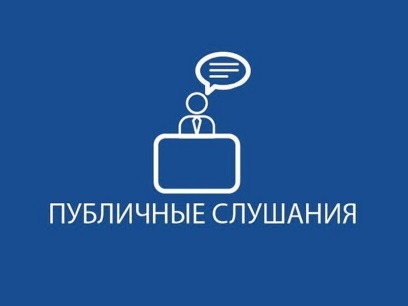 вторник, 26 мая, 2020Межрегиональное управление Росприроднадзора по Астраханскойи Волгоградской областям уведомляет о проведении очередных публичных обсужденийрезультатов правоприменительной практики, руководствпо соблюдению обязательных требований по итогам работы в 2019 году.В ходе мероприятия состоится обсуждение актуальных организационных, правовых, информационных проблем, связанных с реализацией требований нормативных правовых актов. Также будут рассмотрены типовые нарушения обязательных требований с возможными мероприятиями по их устранению, результаты проверочных мероприятий, а также результаты административного и судебного оспаривания решений должностных лиц органа государственного надзора.Важно! Мероприятие, во исполнение поручения Заместителя Председателя Правительства Российской Федерации – Руководителя Аппарата Правительства Российской Федерации Дмитрия Григоренко от 25.03.2020 № ДГ-П17-2301кв об ограничении допуска посетителей в расположение федеральных органов исполнительной власти на период проведения ограничительных мероприятий по нераспространению новой коронавирусной инфекции COVID-19 в Российской Федерации, пройдет 11 июня 2020 года в 13.00 (московское время) в формате внутриведомственного совещания (видеоконференцсвязь через Skype) территориального органа Росприроднадзора с последующей видеозаписью обозначенного мероприятия и размещением в сети «Интернет».На сайте территориального органа в целях подготовки к проведению публичных мероприятий, организована «обратная связь»: размещена Анкета (по форме) для сбора предложений и замечаний по применению природоохранного законодательства.Заполненную Анкету о проблемных вопросах правоприменительной практики при осуществлении Межрегиональным управлением Росприроднадзора по Астраханской и Волгоградской областям (далее – Межрегиональное Управление) по контролю (предложения и замечания по размещенным проектам докладов размещенным в разделе «Природопользователям» в подразделе «Правоприменительная практика») можно направить до 08 июня 2020 года на электронный адрес Межрегионального Управления: rpn30@rpn.gov.ru. Анкета о проблемных вопросахПодразделение ответственное за проверку, анализ и учет поступающей информации – Межрегиональный отдел  правового и кадрового обеспечения, профилактики коррупционных и иных правонарушений Межрегионального Управления, телефон:_8_(8512)_24_20_36. По организационным вопросам обращаться в межрегиональный отдел информационно-аналитического и административно-хозяйственного обеспечения по телефону:_8_(8512)_ 24_35_85.